Профессиональное становление выпускников через систему наставничестваЗелинский Олег Сергеевич, преподаватель 
Кропивницкий Сергей Вадимович, студентВ статье автор описывает метод становления выпускником статуса профессионала через систему наставничества, опираясь на опыт ТГМК им. Н. Демидова.Ключевые слова: студент, преподаватель, адаптация, наставничество.“Пусть наставник заставляет ученика просеивать через сито все, что он ему преподносит, и пусть ничего не вдалбливает ему в голову, опираясь на свой авторитет и влияние” - Мишель де Монтень.Опираясь на эту фразу можно описать подход молодого преподавателя в работе со студентами. При работе со студентом необходимо побудить студента прожить все те знания и умения, что дает ему преподаватель или студент старшего курса, таким образом «живые» знания останутся в подсознании студента намного дольше нежели вызубренный урок.Рассмотрим такое определение как наставничество. Наставничество – это отношения, в которых опытный или более сведущий человек помогает менее опытному или менее сведущему усвоить определенные компетенции. Опыт и знания наставника, относительно которых строятся отношения наставничества, могут касаться как особой профессиональной тематики, так и широкого круга вопросов личного развития.На сегодняшний день наставничество является одним из столпов подготовки профессиональных специалистов, а также педагогических кадров.  На текущий день в ТГМК им Н. Демидова реализованы следующие модели наставничества:Модель Студент – студент. Когда студенты старших курсов, либо других специальностей входят в роль наставника, тьютора и помогают другим студентам в учебном процессе, подготовке к олимпиадам, различным конкурсам мастерства, а так же помогают студентам младших курсов с адаптацией в новом для них учебном заведении. Процесс адаптации может быть болезненным для неокрепшей психи подростка, а наставничество мягко подталкивает студента к переменам.Преподаватель – студент. Наиболее заинтересованные и успевающие студенты, подающие надежды, начинают изучать свою специальность на более глубоком уровне совместно с преподавателем-наставником. В результате чего у них накапливается большая теоретическая и практическая база, формирующая метакомпетенции. Студент под наставничеством преподавателя охотнее познает новое, создает изобретения и лучше понимает, как работать в коллективе, ведь такие студенты больше общаются в деловом формате с преподавателями и могут больше черпать знания от разных наставников в разных компетенциях.Модель Преподаватель – преподаватель. Здесь достаточно традиционно происходит обмен опытом преподавателей спецпредметников, обмен педагогическими наработками и приёмами. Часто в результате такого взаимодействия создаются междисциплинарные практические занятия, усиливается связь между спецпредметами, появляются новые педагогические приёмы в коллективе, происходит разработка конкурсных программ и отработка новых навыков коммуникации.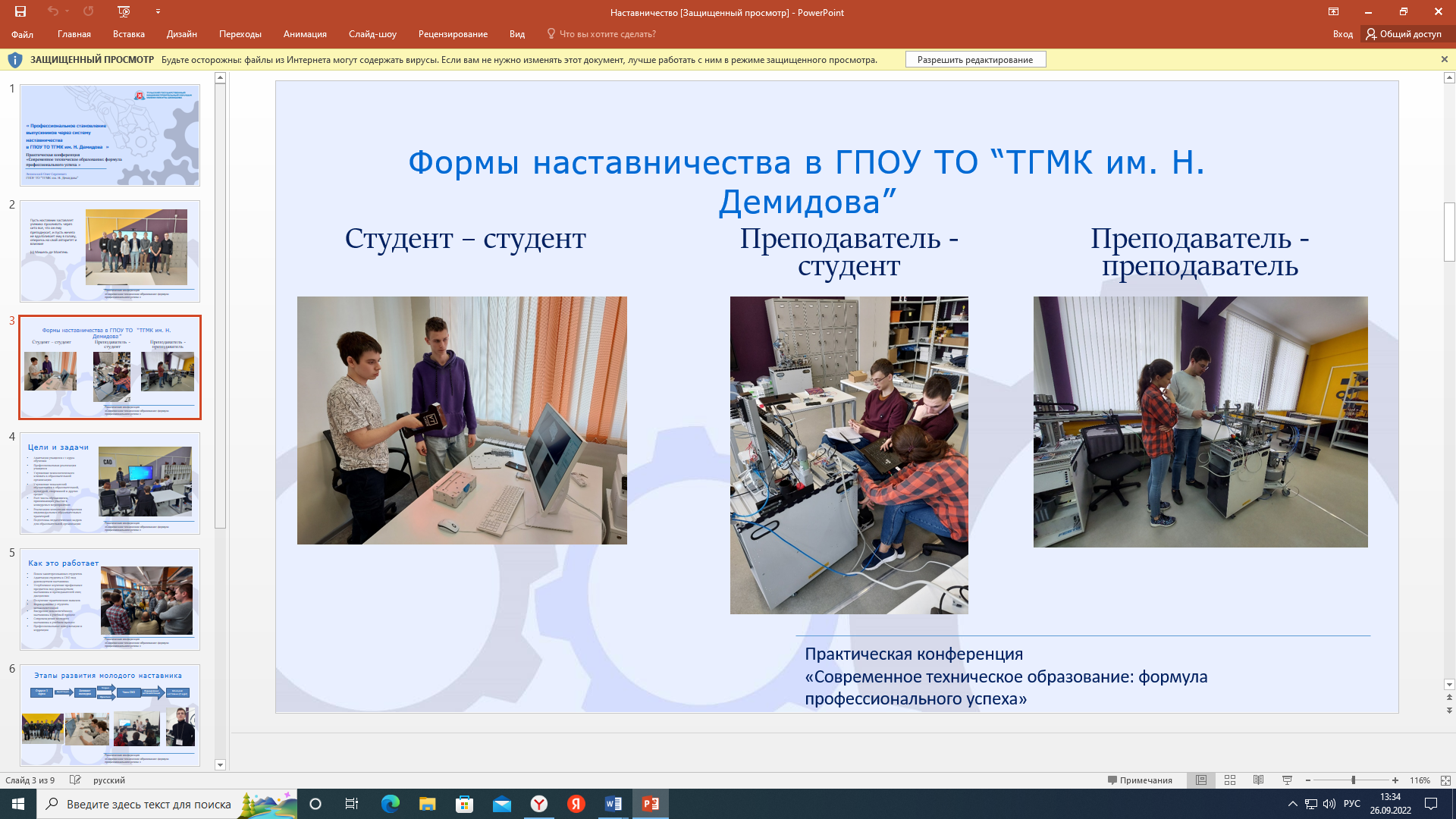 Рисунок 1 Модели наставничестваКакие цели и задачи преследует наставничество? Несколько немаловажных целей при работе, а именно:Адаптация учащихся с 1 курса обученияПрофессиональная реализация учащихсяУлучшение психологического климата в образовательной организацииУлучшение показателей обучающихся в образовательной, культурой, спортивной и других средахРост числа обучающихся, принимающих участие в конкурсных мероприятияхРеализация концепции построения индивидуальных образовательных траекторийПодготовка педагогических кадров для образовательной организацииСистема наставничества работает в несколько этапов.Поиск заинтересованных студентов – на данном этапе происходит поиск студентов, которые заинтересованы развиваться в различных компетенциях и общаться с большим количеством людей.Адаптация студента в СНО под руководством наставника (в колледже существует Студенческое Научное Общество, куда входят отличившиеся студенты и ведущие преподаватели)Углубленное изучение профильных предметов под руководством наставника и преподавателей спец дисциплинПолучение практических навыковФормирование у студента метакомпетенций Внедрение новоиспечённого наставника в учебный процессСопровождение молодого наставника в учебном процессПрофессиональные консультации и коррекции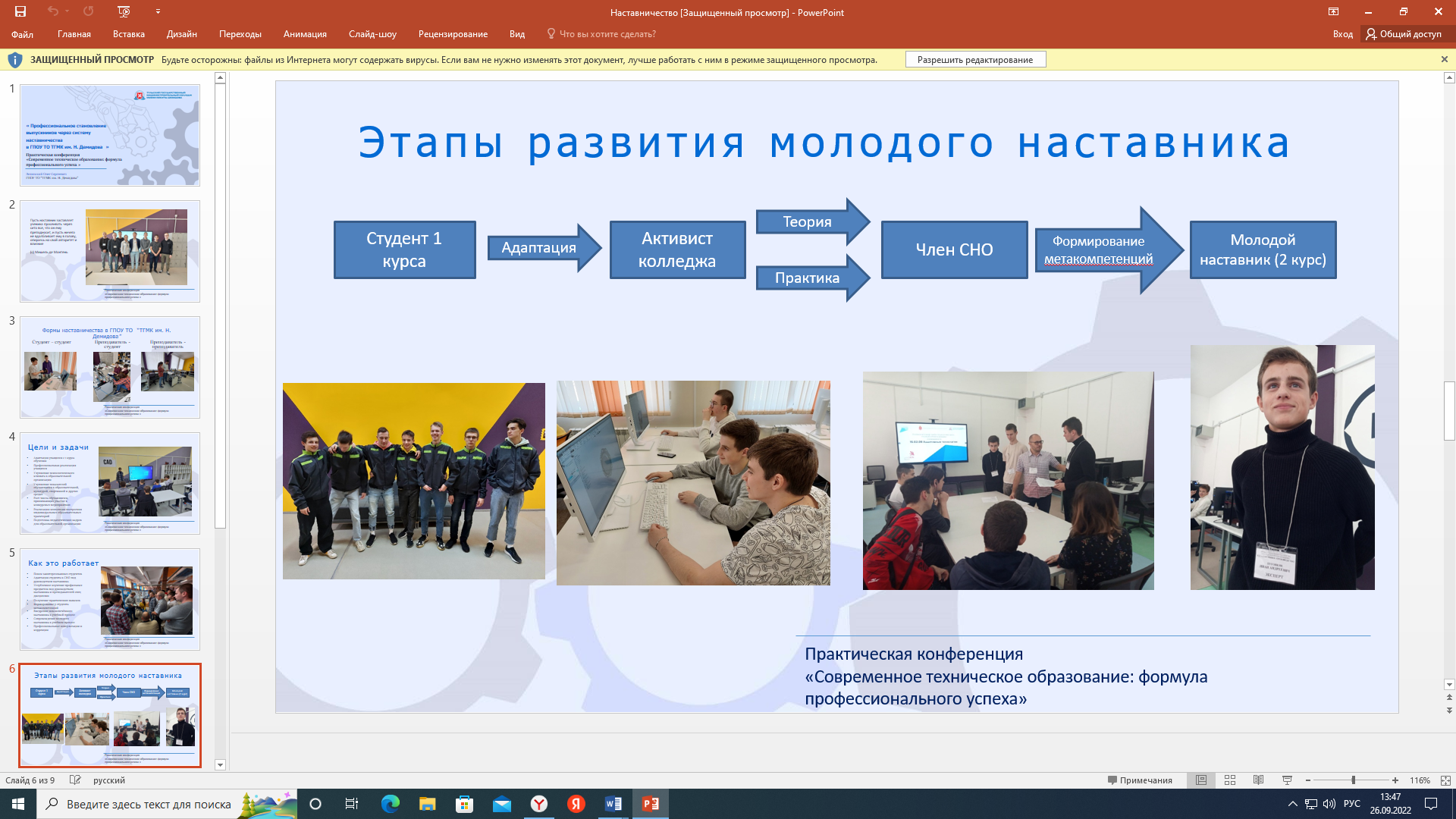 Рисунок 2 Этапы развития наставничестваНа текущий день можно говорить о следующих результатах программы наставничества:Порядка 15 студентов серьезно вовлечены в учебный процесс в роли наставников, помогают с проведением практических занятий, а также участвуют в организации и проведении таких мероприятий как: подготовке проведения демонстрационных экзаменов, организация I межрегиональной научно-практической конференции “Цифровая экономика и цифровой контент в машиностроении”, участие в организации и проведении регионального конкурса профессионального мастерства “Наследники Никиты Демидова”, Организация и проведение “Технических игр по компетенциям опережающей профессиональной подготовки для обучающихся образовательных организаций Тульской области «ProИгры», посвященных Дню российской науки”.Литература:Савочка Филипп Воспитание лидера. Наставничество-3; Киев - Москва, 2003. - 317 c.Баранова С. В. Основные положения духовно-нравственного наставничества; Новая реальность - Москва, 2011. - 176 c.